Лицензия № 9662 от 13.04.2016                                     Для специалистов и руководителей кадровых служб,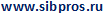  менеджеров по персоналу, руководителей, бухгалтеров, экономистов по труду, юристов и всех заинтересованных лиц.   АНО ДПО «Сибирский Центр образования и повышения квалификации «ПРОСВЕЩЕНИЕ»проводит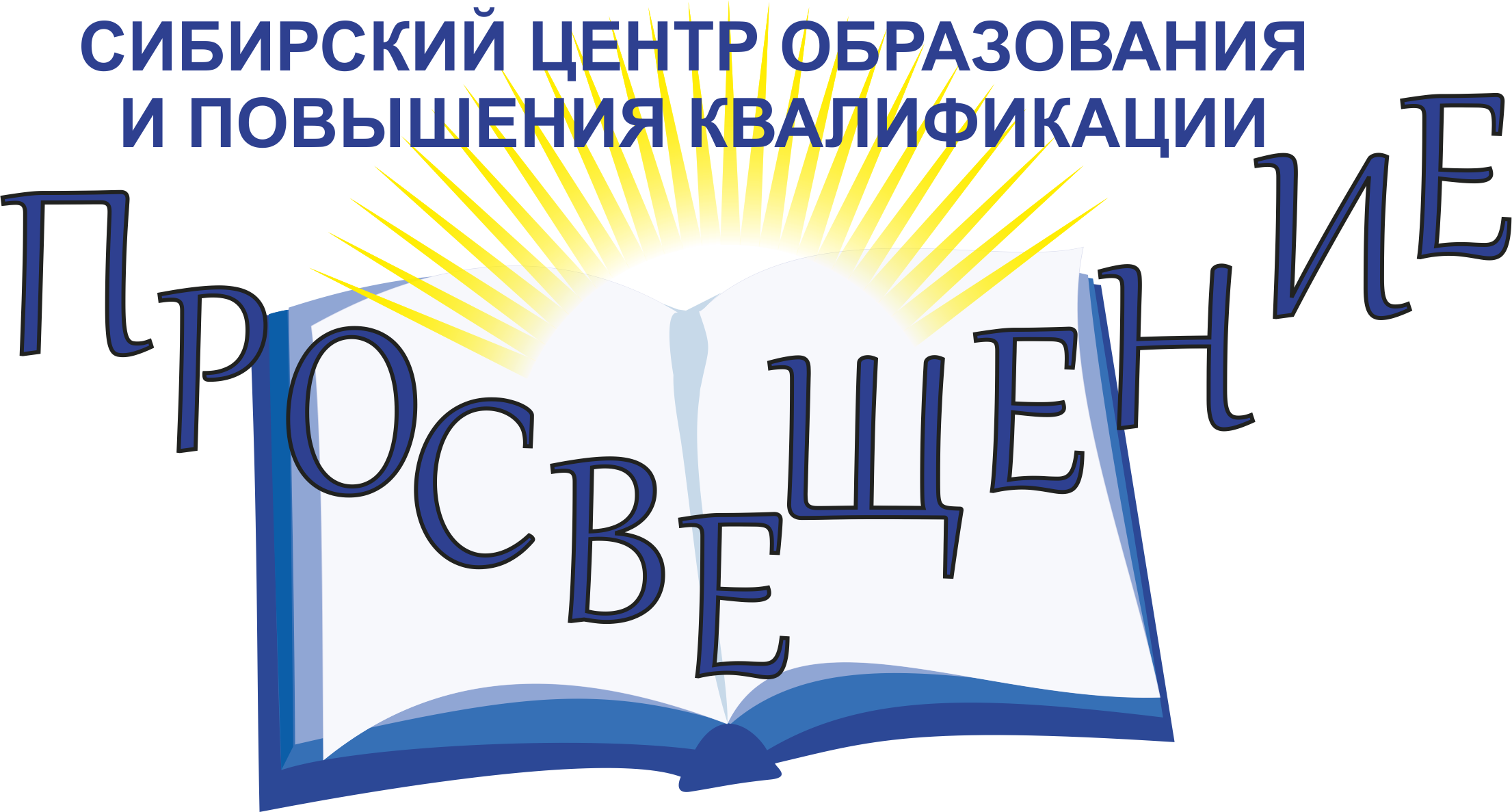 ВЕБИНАР (ОНЛАЙН ТРАНСЛЯЦИЯ)   8 Декабря 2021г с 9-00 – 13-00 (время Москвы) = 13-00 – 17-00 (время Нск) в программе: «ТРУДОВОЕ ЗАКОНОДАТЕЛЬСТВО И ТРУДОВЫЕ ОТНОШЕНИЯ 2021-2022: ВСЕ САМЫЕ ПОСЛЕДНИЕ НОВАЦИИ, ЗАКОНОПРОЕКТЫ, ПЕРСПЕКТИВЫ, ПРОВЕРКИ и ТРЕБОВАНИЯ контролирующих органов, электронный кадровый документооборот»все Новации, ПРОВЕРКИ И требования контролирующих органов, судебная практика по трудовым спорам.С УЧЕТОМ НОВАЦИЙ НА ДАТУ ПРОВЕДЕНИЯ и перспектив на 2022 годВсе актуальные изменения трудового законодательства в 2021 году, перспективы 2022 года.Вопросы обязательной вакцинации и необходимость представления анализа на COVID-19, в том числе при приеме на работу. Законность отстранения и увольнения сотрудников за отсутствие вакцинации. Судебная практика 2021 года.Основные изменения и тенденции в судебной практике по трудовым спорам в 2021 году, в том числе по трудовым спорам об увольнениях и при заключении срочных трудовых договоров.Цифровизация трудовых отношений. Правила перехода на электронный документооборот. Электронные трудовые книжки и новые обязанности работодателя. Отчетность кадровой службы в 2021-2022 гг. Обязательность размещения вакансий на платформе «Работа в России». Дистанционная работа: новые требования и новое во взаимоотношениях работодателя и удаленного работника. Изменения необходимые внести в трудовой договор и локальные нормативные акты работодателя. Новая категория персональных данных. Формирование личного дела сотрудника. Получение согласия от работника и требования к нему. Полный обзор штрафных санкций в области обработки персональных данных. Способы и формы защиты прав работодателя (анализ судебной практики).Глобальные изменения в области охраны труда. Что изменилось в сфере охраны труда в 2021 году: нормы, которые прекращают свое действие в 2021 году, новые нормативные правовые акты (НПА) в сфере охраны труда, инструкции по охране труда, изменения в Законе о специальной оценке условий труда, новый порядок проведения медосмотров с апреля 2021 года, порядок получения услуги по государственной экспертизе условий труда работников с вредными условиями, бессрочная декларация о соответствии условий труда нормативным требованиям, внеочередное обучение по охране труда с 2021 года, перспективы 2022г. Новая редакция Трудового кодекса РФ в области охраны труда с 1 марта 2022 года. Какие действия необходимо предпринять работодателю в связи с изменениями в законодательстве и в какие документы организации внести изменения.Реформа контрольно-надзорной деятельности в России. Новая идеология Федерального закона о контроле № 248-ФЗ. Контрольно-надзорные мероприятия и контрольно-надзорные действия. Виды, общие условия осуществления новых видов мероприятий и действий. Согласование с прокуратурой проведения мероприятий. Плановые и внеплановые проверки кадровой службы. Общий порядок проведения контрольных (надзорных) мероприятий. Применение электронных средств при осуществлении контроля. Новые штрафные санкции и сроки давности. Новый КоАП.Изменения в законодательстве об иностранных гражданах. Новый порядок уведомления МВД о заключении и расторжении трудовых договоров: как заполнять формы, какие ошибки не стоит допускать и куда отправлять. Позиция Верховного суда РФ при назначении штрафов за нарушение миграционного законодательства.Новые форма, порядок ведения и хранения трудовых книжек с 1 сентября 2021 года, ньюансы, сложности, ошибки, нарушения, штрафы. ВСЕ ДРУГИЕ АКТУАЛЬНЫЕ ИЗМЕНЕНИЯ ТРУДОВОГО ЗАКОНОДАТЕЛЬСТВА НА ДАТУ ПРОВЕДЕНИЯ и планируемые на 2022 год: обзор важнейших законопроектов.Обсуждение практических ситуаций, рекомендации, ответы на вопросы.Читает: Кофанов Дмитрий Иванович (Москва) – Ведущий эксперт-практик по трудовому законодательству, трудовым отношениям,  кадровому делопроизводству, кадровому аудиту, практикующий юрист (судебная практика - выиграл более 50-ти судебных процессов, выступая как на стороне работников, так и работодателей), бизнес-консультант и автор изданий на тему трудового законодательства и кадрового делопроизводства. __,,,,,,,,,,,,,,,,,,,,,,,,,,,,,,,,,,,,,,,,,,,,,,,,,,,,,,,,,,,,,,,,,,,,,,,,,,,,,,,,,,,,,,,,,,,,,,,,,,,,,,,,,,,,,,,,,,,,,,,,,,,,,,,,,,,,,,,,,,,,,,,,,,,,,,,,,,,,,,,,,,,,,,,,,,,,,,,,,,,,,,,,,,,,,,,,,,,,,,,,,,,,,,,,,,,,,,,,,,,,,,,,,,,,,,,,,,,,,,,,,,,,,,,,,,,,,,,,,,,,,,,,,,,,,,,,,,,,,,,,,,,,,,,,,,,,,,,,,,,,,,,,,,,,,,,,,,,,,,,,,,,,,,,,,,,,,,,,,,,,,,,,,,,,,,,,,,,,,,,,,,,,,,,,,,,,,,,,,,,,,,,,,,,,,Все вопросы семинара рассматриваются на конкретных примерах, с демонстрацией визуальных материалов на экране.Стоимость участия за одного слушателя:2500 руб!!!!!!(нал и б\нал (гарант. письма)) Работаем с электронными магазинамиВ стоимость входят: авторский эксклюзивный информационный материал в электронном виде, доступ к видео.  По окончании выдается именной сертификат, с последующей выдачей удостоверения о повышении квалификации, соответствующего требованиям профстандарта о повышении квалификации от 16 ак. часов.Реквизиты для оплаты:АНО ДПО «СЦОиПК «Просвещение», г. Новосибирск, ул. Кирова, 113, Деловой центр «Северянка», оф.340, ИНН  5405479510,  КПП 540501001, р/с 40703810527000000011 БИК 045004867   К\С 30101810250040000867   Ф-л Сибирский ПАО Банк "ФК Открытие", Назначение платежа: Консультац. услуги, без НДС.предварительная регистрация: на 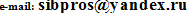 8(383) –209-26-61, 89139364490, 89139442664  или  на сайте (указать ФИО, дата обучения, наименование организации, реквизиты, город, контактный телефон, обязательно эл. адрес и почтовый адрес для отправки документов!!!!) 